云南省药品和医用耗材招采管理子系统注册操作手册2024年3月目  录操作使用指南系统注册单位注册操作步骤进入云南医保网厅方式一：使用浏览器打开网址进入：https://ggfw.ynylbz.cn/方式二：通过云南省医疗保障局官网【政务服务】模块进入：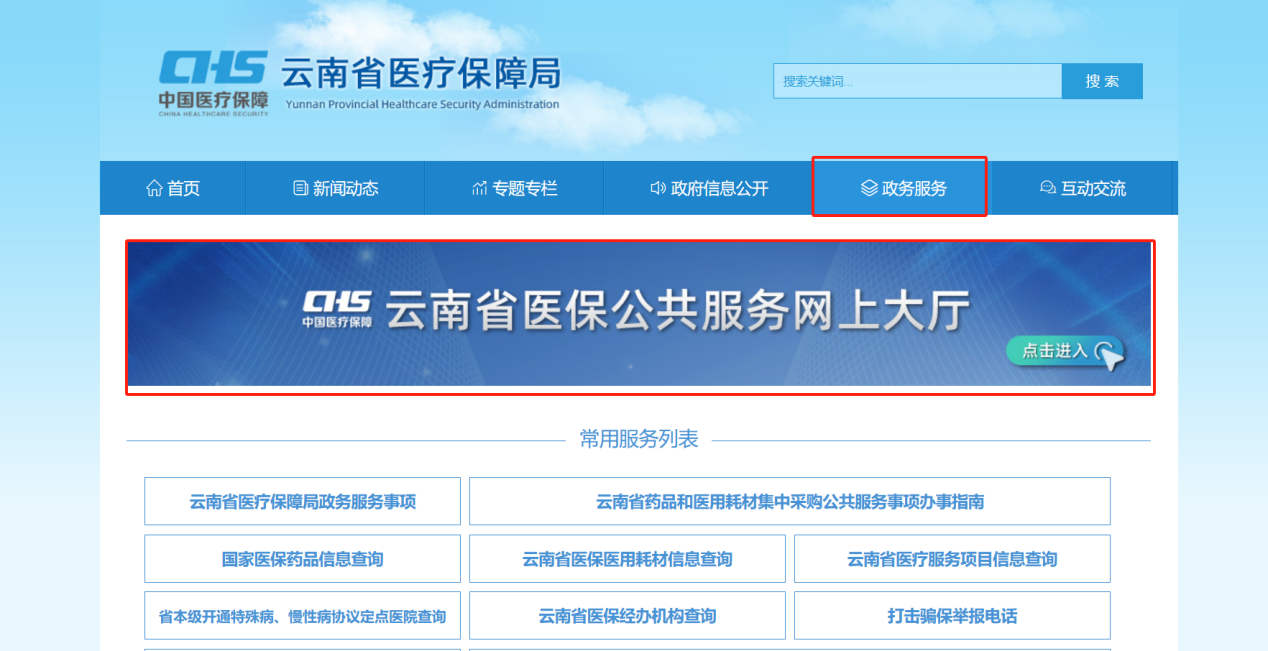 方式三：百度搜索“云南医保网厅”进入，点击官方入口进入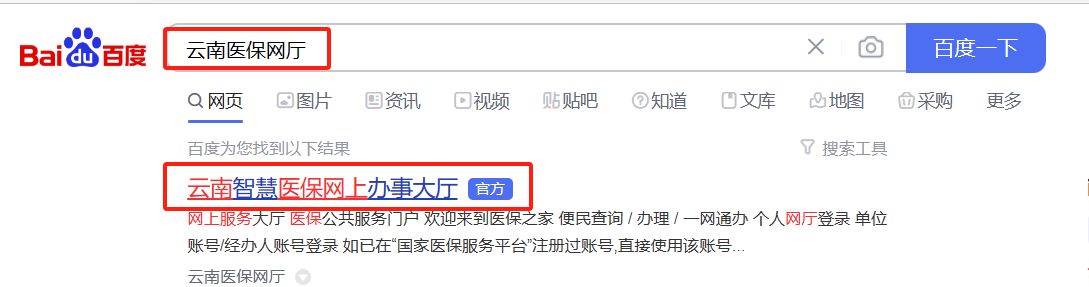 进入网厅后，点击界面右上角“注册”-“单位注册”；注意：已经在国家网厅、云南网厅注册过的用户，无需重复注册，直接登录。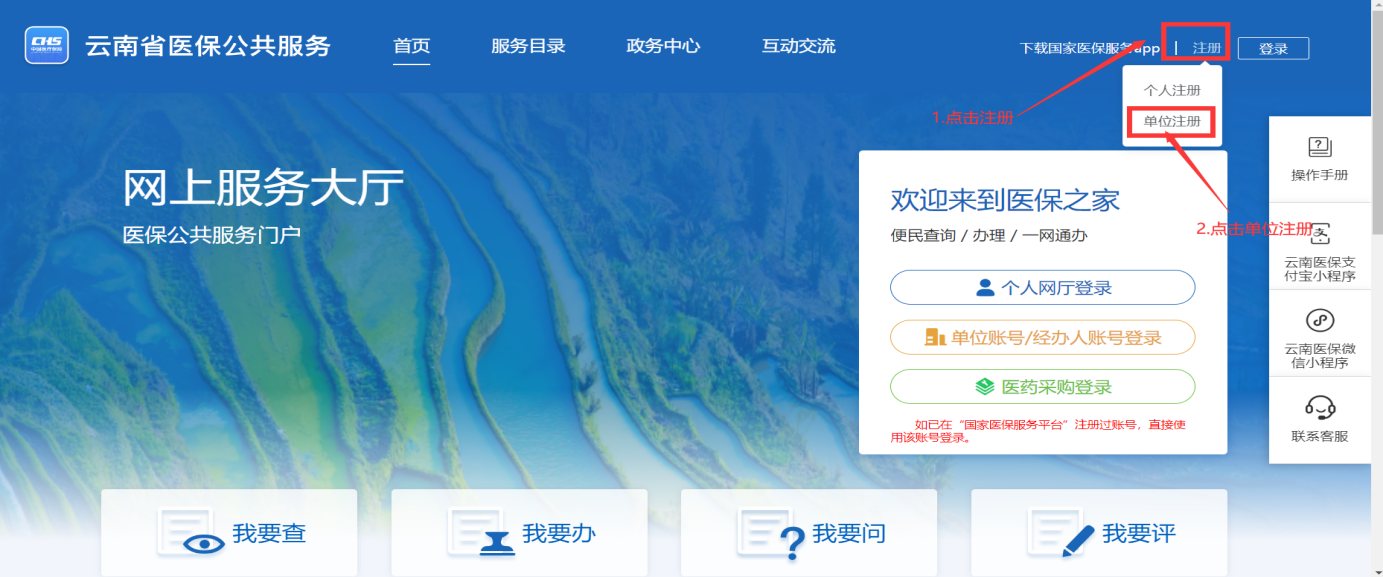 图 1 公共服务门户进入“单位注册”页面，第一步先根据信息提示进行单位信息录入，带*号为必填项；医疗机构单位网厅注册条件：已在国家动态维护平台申请医疗机构代码，并且正确维护18位统一社会信用代码。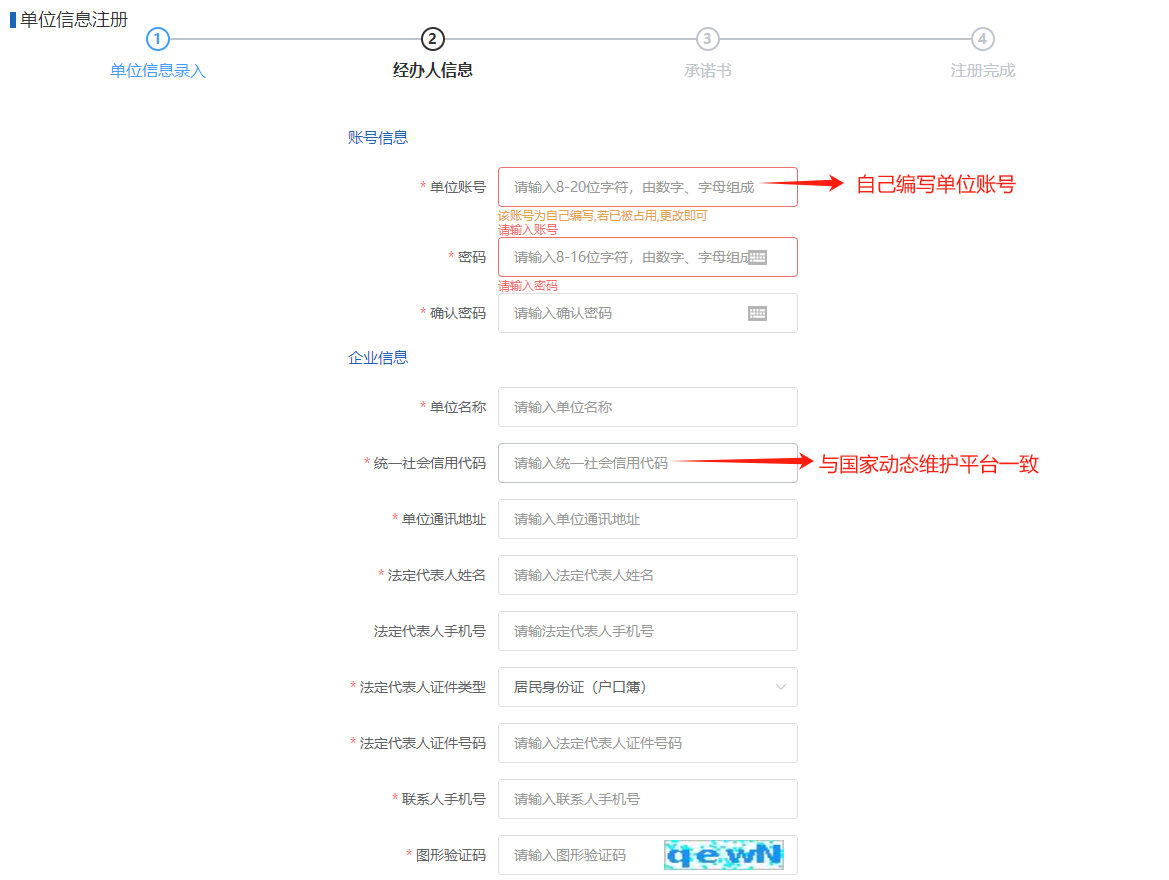 图 2 单位信息录入点击【下一步】，进入经办人信息录入，带*号为必填项，填写完毕点击【下一步】即可注册成功；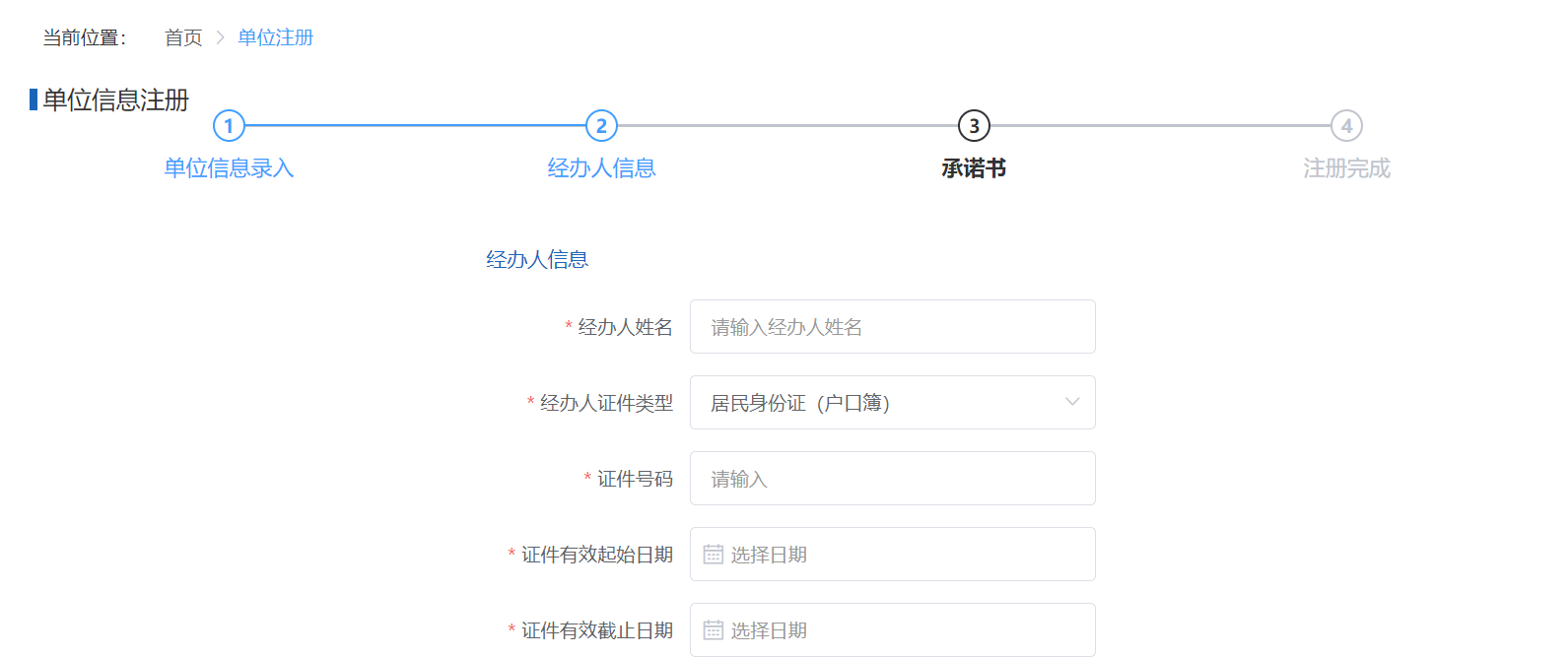 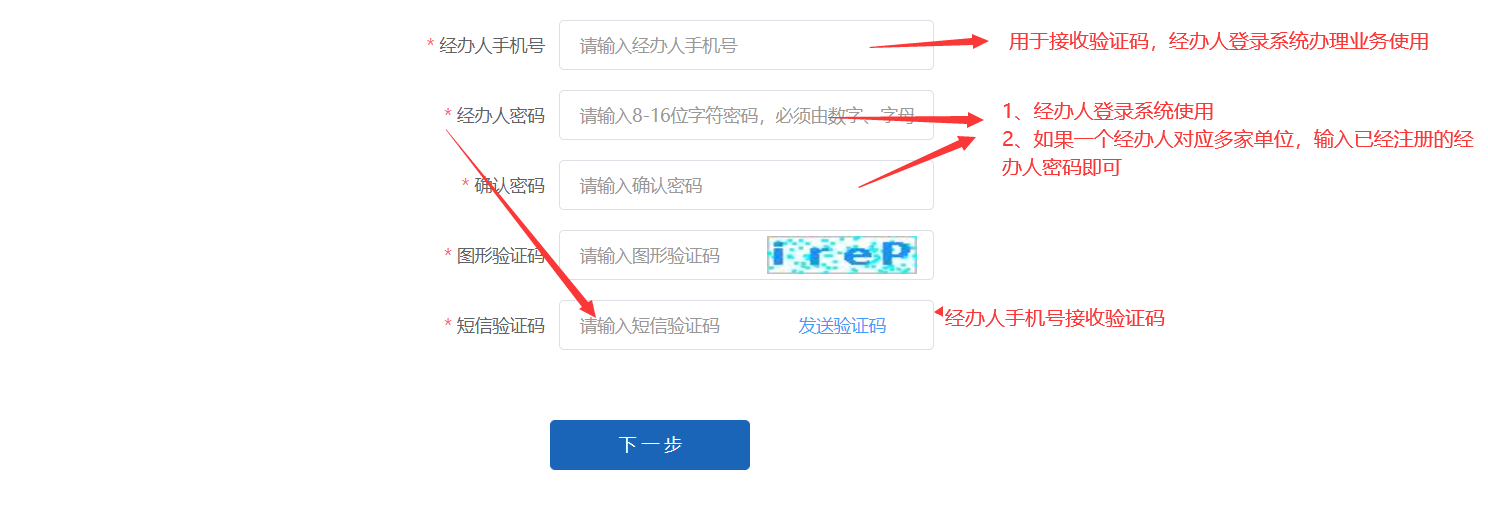 点击【下一步】，点击【同意并继续】，注册完成，页面显示【您的单位账号】、【您的经办人账号】。提示：建议截图或拍照保存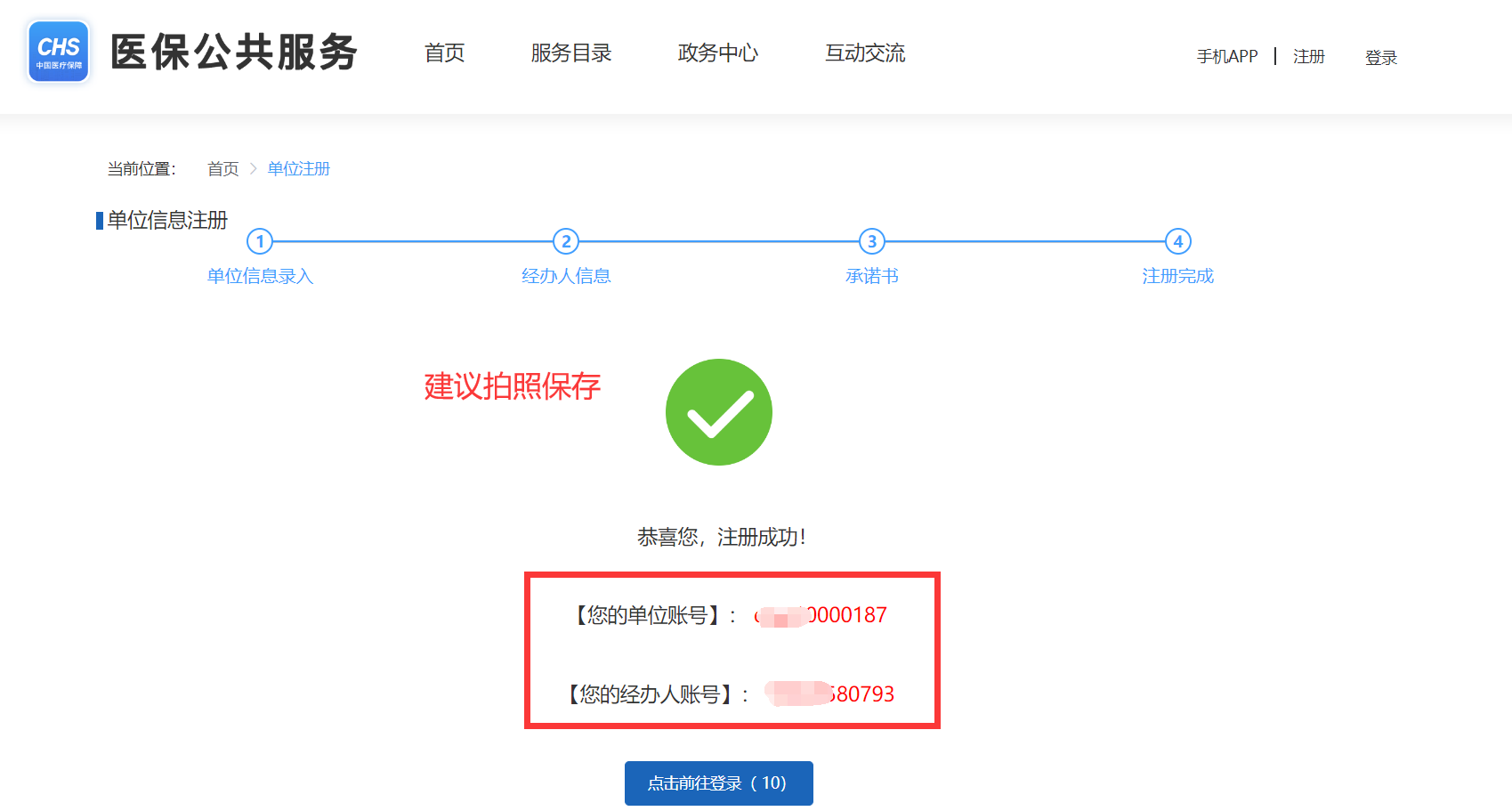 图 3 注册成功注意事项已经在国家医保服务平台注册过的单位，不用重复注册，直接使用注册账号在云南网厅登录即可。非云南省的机构建议采用国家公服网厅进行注册，可直接使用注册的账号进行登录。国家公服网址：https://fuwu.nhsa.gov.cn/nationalHallSt/#/unitLogin常见问题已在国家网厅注册过账号，是否还需要在云南网厅注册不需要。直接使用注册时的账号在云南网厅登录，如果忘记密码，须在国家网厅找回密码。密码找回流程如下：步骤1：访问国家医保服务平台：https://fuwu.nhsa.gov.cn/nationalHallSt/#/unitLogin步骤2：点击【忘记密码】功能，选择【统一社会信用代码】，录入相关信息。步骤3：点击【下一步】，填写相关信息（经办人手机号填写现在经办人的手机号），点击【立即认证】，完成密码找回。步骤4：用统一社会信用代码登录国家平台，在【单位管理】查看单位账号，再用单位账号+密码在云南医保平台登录。